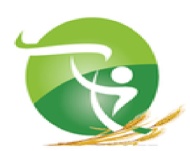 شبكة التقييم للقبول في برنامج تحسين المستوى بالخارج(الإقامة العلمية قصيرة المدى ذات مستوى عالي )تقييم خاص بالأساتذة، الأساتذة المحاضرين قسم أ ، باللقب :................................................. الاسم:......................................... تاريخ و مكان الازدياد:................................................................................. الرتبة:......................................................................................................القسم:.....................................................................................................مركز المترشح من بين المؤلفين في المقالات العلمية ( المركز الأول% 100  من النقطة الإجمالية ، المركز الثاني%  90  من النقطة الإجمالية  المركز الثالث%  80  ، المركز الرابع  % 70  من النقطة الإجمالية ، المركز الخامس و ما فوق % 50  من النقطة الإجمالية )دروس، اعمال موجهة و أعمال تطبيقية على الخط على مستوى ارضية  (e-learning) دروس  : 02 نقاط ، اعمال موجهة : 01 نقطة اعمال تطبيقية : 01 نقطة . * يجب وضع المستند ( دروس ،اعمال موجهة و أعمال تطبيقية ) عبر الخط في وضع الوصول المفتوح على منصة التعليم الإلكتروني بطريقة نهائية و لا رجعة فيها  يجب ان يغطي المستند المادة بالكامل وان يكون الأستاذ قد درسها او يدرسها فعليا .* يجب ان يتوافق المستند مع دفتر شروط عروض التكوين .* يمكن تقديم المستند فقط من قبل الأستاذ الذي انشأ المستند فعليا .* وضع إجابات الأسئلة الخاصة بالأعمال الموجهة و التطبيقية ليس الزاميا .* الأستاذ المؤلف هو المسؤول الوحيد عن المواد المعروضة على الخط ( الجودة العلمية و التعلمية ،و الملكية الفكرية ، و الجوانب القانونية و التنظيمية ) .* لايتم احتساب الوثائق التعليمية التي تم استخدامها في ملف التأهيل الجامعي * عدد النقاط في هذا البند غير مسقف .* تتخذ اللجنة العلمية للقسم التدابير اللازمة التي تراها مناسبة لضمان التحقق من الشروط المذكورة اعلاه قبل منح النقاط .شبكة التقييم للقبول في برنامج تحسين المستوى بالخارج(تحسين المستوى بالخارج )اللقب :................................................. الاسم:......................................... تاريخ و مكان الازدياد:................................................................................الرتبة:..................................................................................................... القسم:.....................................................................................................1- طلبة الدكتوراه غير الأجراء يرتبون بالنسبة لزملائهم على مستوى كلياتهم / أقسامهم في حدود الإمكانيات المالية المتوفرة  .2- طلبة الدكتوراه المسجلين في اطار الإشراف المشتركCo-tutelle de thése    يرتبون بالنسبة لزملائهم على مستوى كلياتهم / أقسامهم . 3- يحتسب المنتوج العلمي للسنة المالية الموافقة لأخر استفادة .4- طالبي التربصات الذين تخلو ا عن تسجيل سابق في طور الدكتوراه و استفادو ا من تسجيل جديد في طور الدكتوراه ليست لهم الأولوية .   دروس ، اعمال موجهة و أعمال تطبيقية على الخط على مستوى أرضية   (e-learning)  دروس :02 نقاط ، اعمال موجهة : 01 نقطة ، اعمال تطبيقية 01 نقطة . * يجب وضع المستند ( دروس ،اعمال موجهة و أعمال تطبيقية ) عبر الخط في وضع الوصول المفتوح على منصة التعليم الإلكتروني بطريقة نهائية و لا رجعة فيها  يجب ان يغطي المستند المقياس بالكامل وان يكون الأستاذ قد درسها او يدرسها فعليا .* يجب ان يتوافق المستند مع دفتر شروط عروض التكوين .* يمكن تقديم المستند فقط من قبل الأستاذ الذي انشأ المستند فعليا .* وضع اجابات الأسئلة الخاصة بالأعمال الموجهة و التطبيقية ليس الزاميا .* الأستاذ المؤلف هو المسؤول الوحيد عن المواد المعروضة على الخط ( الجودة العلمية و التعلمية ، و الملكية الفكرية ، و الجوانب القانونية و التنظيمية ) .* عدد النقاط في هذا البند غير مسقف .شبكة التقييم للقبول في برنامج تحسين المستوى بالخارج(المشاركة في التظاهرات العلمية و الدولية )اللقب :................................................. الاسم:......................................... تاريخ و مكان الازدياد:................................................................................الرتبة:..................................................................................................... القسم:.....................................................................................................1- مركز المترشح من بين المؤلفين في المقالات العلمية ( المركز الأول %100  من النقطة الإجمالية ، المركز الثاني %90  من النقطة الإجمالية ، المركز الثالث %80  ، المركز الرابع %70  من النقطة الإجمالية ، المركز الخامس و ما فوق% 50  من النقطة الإجمالية ) .2- دروس ، اعمال موجهة و أعمال تطبيقية على الخط على مستوى ارضية   (e-learning)   دروس  : 02 نقاط ، اعمال موجهة : 01 نقطة اعمال تطبيقية : 01 نقطة .       * يجب وضع المستند ( دروس ، اعمال موجهة و أعمال تطبيقية ) عبر الخط في وضع الوصول المفتوح على منصة التعليم الإلكتروني بطريقة نهائية و لا رجعة فيها  يجب ان يغطي المستند المادة بالكامل وان يكون الأستاذ قد درسها او يدرسها فعليا .* يجب ان يتوافق المستند مع دفتر شروط عروض التكوين .* يمكن تقديم المستند فقط من قبل الأستاذ الذي انشأ المستند فعليا .* وضع إجابات الأسئلة الخاصة بالأعمال الموجهة و التطبيقية ليس الزاميا .* الأستاذ المؤلف هو المسؤول الوحيد عن المواد المعروضة على الخط ( الجودة العلمية و التعليمية ، و الملكية الفكرية ، و الجوانب القانونية و التنظيمية ) .* لايتم احتساب الوثائق التعليمية التي تم استخدامها في ملف التأهيل الجامعي * عدد النقاط في هذا البند غير مسقف .* تتخذ اللجنة العلمية للقسم التدابير اللازمة التي تراها مناسبة لضمان التحقق من الشروط المذكورة اعلاه قبل منح النقاط .شبكة التقييم للقبول في برنامج تحسين المستوى بالخارج(مخصص لفئة الموظفين الإداريين و التقنيين )اللقب :................................................. الاسم:......................................... تاريخ و مكان الازدياد:................................................................................الرتبة:..................................................................................................... القسم:.....................................................................................................اسباب الرفض : ( يجب ان يكون الرفض مبررا )                           حرر بتارخ : ......................................امضاء المسؤول المباشرRépublique Algérienne Démocratique et Populaire   Vice Rectorat des Relations Extérieures, de la Coopération, de l’Animation, de la Communication et des Manifestations Scientifiques نيابة مديرية العلاقات الخارجية والتعاون والتنشيطوالاتصال والتظاهرات العلميةنقطة المجلس العلمينقطة المترشحأستاذ محاضر بأستاذ محاضر بأستاذ محاضر بأستاذ محاضر أأستاذ-إضافة 04 نقاط مرة واحدة لتحضير التأهيل الجامعي بطلب من المعني قبل أيداع ملف التاهيل إضافة 04 نقاط مرة واحدة لتحضير التأهيل الجامعي بطلب من المعني قبل أيداع ملف التاهيل 03 نقاط05 نقاط07 نقاطالرتبة العلمية3-n3-n3-n3-n3-nسنوات  الإستفادات السابقة لثلاث (n)10 نقاط10 نقاط10 نقاط10 نقاطبعد الإستفادة السابقةجوائز دولية مرتبطة بإنجازات علمية ,براءة إختراع15 نقطة15 نقطةAAدولينشر مقال بعد الاستفادة السابقة ( يخضع لنفس شروط مناقشة الدكتوراه )يجب تسمية المؤسسة في المقال المنشور10 نقاط10 نقاطBBدولينشر مقال بعد الاستفادة السابقة ( يخضع لنفس شروط مناقشة الدكتوراه )يجب تسمية المؤسسة في المقال المنشور05 نقاط ( مقالين 02 كحد أقصى)05 نقاط ( مقالين 02 كحد أقصى)CCوطنينشر مقال بعد الاستفادة السابقة ( يخضع لنفس شروط مناقشة الدكتوراه )يجب تسمية المؤسسة في المقال المنشور06 نقاط06 نقاطمصنفة(Scopus ,wos)مصنفة(Scopus ,wos)دوليةمداخلات بعد الاستفادة السابقةيجب تسمية المؤسسة في المقال المنشور02 نقطتين ( 04 مداخلات كحد أقصى )02 نقطتين ( 04 مداخلات كحد أقصى )غير مصنفةغير مصنفةدوليةمداخلات بعد الاستفادة السابقةيجب تسمية المؤسسة في المقال المنشور01 نقطة واحدة ( 04 مداخلات كحد أقصى )01 نقطة واحدة ( 04 مداخلات كحد أقصى )01 نقطة واحدة ( 04 مداخلات كحد أقصى )01 نقطة واحدة ( 04 مداخلات كحد أقصى )وطنيةمداخلات بعد الاستفادة السابقةيجب تسمية المؤسسة في المقال المنشور10 نقاط / مشروع10 نقاط / مشروع10 نقاط / مشروع10 نقاط / مشروعدوليمشروع دولي........الخ ) PRIMA ,ERASMUS )05 نقاط / مشروع05 نقاط / مشروع05 نقاط / مشروع05 نقاط / مشروعوطني- مشروع تطوير تكنولوجي مع شريك اجتماعي - اقتصادي- مشروع في اطار البرنامج الوطني للبحث ......PNR-PRFU05 نقاط05 نقاط05 نقاط05 نقاطبعد الإستفادة السابقةمشرف على اطروحة دكتوراه نوقشت بعد  الإستفادة السابقة03 نقاط03 نقاط03 نقاط03 نقاطبعد الإستفادة السابقةمساعد مشرف على اطروحة دكتوراه نوقشت بعد  الاستفادة السابقة03 نقاط ( مشروعين 02 كحد اقصى )03 نقاط ( مشروعين 02 كحد اقصى )03 نقاط ( مشروعين 02 كحد اقصى )03 نقاط ( مشروعين 02 كحد اقصى )بعد الإستفادة السابقةالإشراف على طالب في اطار القرار الوزاري رقم 1275 المؤرخ في 27 سبتمبر 2022 الذي يحدد كيفيات اعداد مشروع مذكرة تخرج للحصول على شهادة جامعية مؤسسة ناشئة ، مؤسسة مصغرة ، مؤسسة فرعية /براءة الإختراع من قبل طلبة مؤسسات التعليم العالي05 نقاط05 نقاط05 نقاط05 نقاطبعد الإستفادة السابقةتأطير  مشروع حصل على وسم لابل ، مشروع مبتكر ، مشروع مؤسسة ناشئة01 نقطة واحدة لكل مذكرة ( 03 نقاط كحد أقصى )01 نقطة واحدة لكل مذكرة ( 03 نقاط كحد أقصى )01 نقطة واحدة لكل مذكرة ( 03 نقاط كحد أقصى )01 نقطة واحدة لكل مذكرة ( 03 نقاط كحد أقصى )بعد الإستفادة السابقةتأطير طلبة الماسترنقطتين 02 ( احتساب محاضرة واحدة )نقطتين 02 ( احتساب محاضرة واحدة )نقطتين 02 ( احتساب محاضرة واحدة )نقطتين 02 ( احتساب محاضرة واحدة )بعد الإستفادة السابقةتدريس محاضرة في جذع مشترك01  نقطة واحدة عن كل شهادة من هيئات مختلفة ( 03 نقاط كحد أقصى )01  نقطة واحدة عن كل شهادة من هيئات مختلفة ( 03 نقاط كحد أقصى )01  نقطة واحدة عن كل شهادة من هيئات مختلفة ( 03 نقاط كحد أقصى )01  نقطة واحدة عن كل شهادة من هيئات مختلفة ( 03 نقاط كحد أقصى )بعد الإستفادة السابقة- شهادة تثبت عمل داخل هيئات المرافقة ( الواجهات الجامعية : مركز تطوير المقاولاتية ، مركز المسارات المهنية   (CDC )نادي البحث عن الشغل ، حاضنة أعمال ، مركز الدعم التكنولوجي و الإبتكار  (CATI) دار الذكاء الإصطناعي ، مركز  الربط بين المؤسسة و الجامعة .......الخ  ).01 لكل اقتباس بعد الاستفادة السابقة01 لكل اقتباس بعد الاستفادة السابقة01 لكل اقتباس بعد الاستفادة السابقة01 لكل اقتباس بعد الاستفادة السابقةبعد الإستفادة السابقةاقتباسات  Citation Scopus   للمؤسسةالجامعية و البحثية في المقال :https:/www.scopus.com/freelookup/form/author.uri03 نقاط( زائد نقطتين 02 إذا كانت المطبوعة باللغة الإنجليزية )(زائد نقطتين 02 إذا كان يدرس بها باستثناء التدريس في مقياس اللغة الإنجليزية بحد ذاتها )03 نقاط( زائد نقطتين 02 إذا كانت المطبوعة باللغة الإنجليزية )(زائد نقطتين 02 إذا كان يدرس بها باستثناء التدريس في مقياس اللغة الإنجليزية بحد ذاتها )03 نقاط( زائد نقطتين 02 إذا كانت المطبوعة باللغة الإنجليزية )(زائد نقطتين 02 إذا كان يدرس بها باستثناء التدريس في مقياس اللغة الإنجليزية بحد ذاتها )03 نقاط( زائد نقطتين 02 إذا كانت المطبوعة باللغة الإنجليزية )(زائد نقطتين 02 إذا كان يدرس بها باستثناء التدريس في مقياس اللغة الإنجليزية بحد ذاتها )بعد الإستفادة السابقةمطبوعة بيداغوجية فردية مصادق عليها من الهيئة العلمية ( مستخرج أو مقرر او اشهاد )دروس (02 ) ، اعمال موجهة (01 ) ، اعمال تطبيقية ( 01)دروس (02 ) ، اعمال موجهة (01 ) ، اعمال تطبيقية ( 01)دروس (02 ) ، اعمال موجهة (01 ) ، اعمال تطبيقية ( 01)دروس (02 ) ، اعمال موجهة (01 ) ، اعمال تطبيقية ( 01)دروس بيداغوجية متوفرة على الخط (e-learning )#05 نقاط05 نقاط05 نقاط05 نقاط Chapterbook  محكم في قاعدة بيانات دولية05 نقاط + نقطتين 02 إذا كان باللغة الإنجليزية05 نقاط + نقطتين 02 إذا كان باللغة الإنجليزية05 نقاط + نقطتين 02 إذا كان باللغة الإنجليزية05 نقاط + نقطتين 02 إذا كان باللغة الإنجليزيةكتاب محكم بيداغوجي / علمي في التخصص برقم تسلسليISBNعضو في المخبر , مدير النشر الجامعي ( 01 نقطة واحدة )مدير مخبر / رؤساء الهيئات العلمية دون حساب العضوية بحكم الصفة( 02 نقطتين )المجلس العلمي ، اللجنة العلمية ، المجلس التاديبي ، مجلس الإدارة و خلية الجودة01 نقطة واحدة عن كل عضوية مختلفة الطبيعة دون حساب العضوية بحكم الصفة ( 03 نقاط كحد أقصى )المجلس العلمي ، اللجنة العلمية ، المجلس التاديبي ، مجلس الإدارة و خلية الجودة01 نقطة واحدة عن كل عضوية مختلفة الطبيعة دون حساب العضوية بحكم الصفة ( 03 نقاط كحد أقصى )المجلس العلمي ، اللجنة العلمية ، المجلس التاديبي ، مجلس الإدارة و خلية الجودة01 نقطة واحدة عن كل عضوية مختلفة الطبيعة دون حساب العضوية بحكم الصفة ( 03 نقاط كحد أقصى )عضوية اللجان و المجالس العلميةنقطتين 02نقطتين 02نقطتين 02نقطتين 02نقطتين 02المنصب العالي ( هيكلي / وظيفي )مجموع النقاطمجموع النقاطمجموع النقاطمجموع النقاطمجموع النقاطمجموع النقاطRépublique Algérienne Démocratique et Populaire   Vice Rectorat des Relations Extérieures, de la Coopération, de l’Animation, de la Communication et des Manifestations Scientifiques نيابة مديرية العلاقات الخارجية والتعاون والتنشيطوالاتصال والتظاهرات العلميةنقطة المجلس العلمينقطة المترشحالمعيارالمعيارالمعيارالرتبة العلميةنقطتين عن كل تسجيل منتظم (02 )نقطتين عن كل تسجيل منتظم (02 )نقطتين عن كل تسجيل منتظم (02 )الرتبة العلمية3-n3-n3-nسنوات  الإستفادات السابقة لثلاث (n)05 نقاط05 نقاط05 نقاططالب دكتوراه 5 نجوم في مسار تكوينه بالماستر – وثائق اثبات الحصول على نجوم05 نقاط05 نقاط05 نقاطمشروع مؤسسة ناشئة في الحاضنة الجامعية 05 نقاط05 نقاط05 نقاطالمساهمة في تجسيد اليات القرار الوزاري رقم 1275 المؤرخ في 27 سبتمبر 2022 الذي يحدد كيفيات اعداد مشروع مذكرة تخرج للحصول على شهادة جامعية مؤسسة ناشئة مؤسسة مصغرة ، مؤسسة فرعية براءة اختراع من قبل طلبة مؤسسات التعليم العالي - بالنسبة الى الأستاذ المساعد – وثائق تثبت قيام الأستاذ بتأطير الطلبة في اطار اعداد مذكرة التخرج وفق احكام القرار الوزاري رقم 1275 05 نقاط05 نقاط05 نقاط- شهادة تثبت عمل داخل هيئات المرافقة ( الواجهات الجامعية : مركز تطوير المقاولاتية ، مركز المسارات المهنية (CDC )نادي البحث عن الشغل ، حاضنة مشاريع ، مركز نقل التكنولوجيا، مركز الدعم التكنولوجي و الإبتكار (CATI) دار الذكاء الإصطناعي، مركز  الربط بين المؤسسة و الجامعة .......الخ  ).05 نقاط05 نقاط05 نقاطجوائز وطنية و دولية مرتبطة بانجازات علمية15 نقطةAدولي نشر  مقال بعد الإستفادة السابقة ( يخضع لنفس الشروط مناقشة الدكتوراه ) يجب تسمية المؤسسة في المقال المنشور 10 نقاطBدولي نشر  مقال بعد الإستفادة السابقة ( يخضع لنفس الشروط مناقشة الدكتوراه ) يجب تسمية المؤسسة في المقال المنشور 05 نقاط ( مقالين 02 كحد أقصى )Cوطنينشر  مقال بعد الإستفادة السابقة ( يخضع لنفس الشروط مناقشة الدكتوراه ) يجب تسمية المؤسسة في المقال المنشور 06 نقاطمصنفة(Scopus ,wos)دولية 06 نقاط 02 نقطتين( 04 مداخلات كحد اقصى ) مداخلات بعد الإستفادة السابقة يجب تسمية المؤسة في المقال المنشور 02 نقطتين( 04 مداخلات كحد اقصى )غير مصنفةدولية 06 نقاط 02 نقطتين( 04 مداخلات كحد اقصى ) مداخلات بعد الإستفادة السابقة يجب تسمية المؤسة في المقال المنشور 01 نقطة واحدة ( 04 مداخلات كحد اقصى )01 نقطة واحدة ( 04 مداخلات كحد اقصى )وطنيةمداخلات بعد الإستفادة السابقة يجب تسمية المؤسة في المقال المنشور 05 نقاط + نقطتين 02 اذا كان بالغة الإنجليزية 05 نقاط + نقطتين 02 اذا كان بالغة الإنجليزية هذا الصنف من الأنشطة غير مسقفكتاب محكم بيداغوجي / علمي في التخصص برقم تسلسلي ISBN03 نقاط( زائد نقطتين 02 اذا كانت المطبوعة باللغة الإنجليزية زائد نقطتين 02 إذا كان يدرس بها باستثناء التدريس في مقياس اللغة الإنجليزية بحد ذاتها ) 03 نقاط( زائد نقطتين 02 اذا كانت المطبوعة باللغة الإنجليزية زائد نقطتين 02 إذا كان يدرس بها باستثناء التدريس في مقياس اللغة الإنجليزية بحد ذاتها ) هذا الصنف من الأنشطة غير مسقفمطبوعة بيداغوجية فردية مصادق عليها من الهيئة العلمية ( مستخرج أو مقرر او اشهاد )دروس (02 ) ، اعمال موجهة (01 ) ، اعمال تطبيقية ( 01)دروس (02 ) ، اعمال موجهة (01 ) ، اعمال تطبيقية ( 01)هذا الصنف من الأنشطة غير مسقفدروس بيداغوجية متوفرة على الخط(e-" learning )بالنسبة الى الأستاذ المساعد05 نقاط05 نقاط05 نقاطالمنصب العالي ( هيكلي / وظيفي ) مجموع النقاطمجموع النقاطمجموع النقاطمجموع النقاطRépublique Algérienne Démocratique et Populaire   Vice Rectorat des Relations Extérieures, de la Coopération, de l’Animation, de la Communication et des Manifestations Scientifiques نيابة مديرية العلاقات الخارجية والتعاون والتنشيطوالاتصال والتظاهرات العلميةنقطة المجلس العلمينقطة المترشحطالب دكتوراه غير اجيراستاذ مساعد باستاذ مساعد باستاذ مساعد أاستاذ محاضر باستاذ محاضر باستاذ محاضر أاستاذ الرتبة العلمية12223357الرتبة العلمية3-n3-n3-n3-n3-n3-n3-n3-nسنوات  الإستفادات السابقة لثلاث (n)10 نقاط10 نقاط10 نقاط10 نقاط10 نقاط10 نقاط10 نقاطبعد الإستفادة السابقةجوائز وطنية و دولية مرتبطة بإنجازات علمية ، إنشاء مؤسسة ناشئة ، براءة إختراع ، طالب دكتوراه 5 نجوم في مسار تكوينه بالماستر15 نقطة15 نقطة15 نقطة15 نقطةAAAدولي نشر  مقال بعد الإستفادة السابقة ( يخضع لنفس الشروط مناقشة الدكتوراه ) يجب تسمية المؤسسة في المقال المنشور 10 نقاط10 نقاط10 نقاط10 نقاطBBBدولي نشر  مقال بعد الإستفادة السابقة ( يخضع لنفس الشروط مناقشة الدكتوراه ) يجب تسمية المؤسسة في المقال المنشور 05 نقاط ( مقالين 02 كحد أقصى )05 نقاط ( مقالين 02 كحد أقصى )05 نقاط ( مقالين 02 كحد أقصى )05 نقاط ( مقالين 02 كحد أقصى )CCCوطنينشر  مقال بعد الإستفادة السابقة ( يخضع لنفس الشروط مناقشة الدكتوراه ) يجب تسمية المؤسسة في المقال المنشور 06 نقاط06 نقاط06 نقاط06 نقاطمصنفة(Scopus ,wos)مصنفة(Scopus ,wos)مصنفة(Scopus ,wos)دولية مداخلات بعد الإستفادة السابقة يجب تسمية المؤسسة في المقال المنشور 02 نقطتين( 04 مداخلات كحد اقصى )02 نقطتين( 04 مداخلات كحد اقصى )02 نقطتين( 04 مداخلات كحد اقصى )02 نقطتين( 04 مداخلات كحد اقصى )غير مصنفةغير مصنفةغير مصنفةدولية مداخلات بعد الإستفادة السابقة يجب تسمية المؤسسة في المقال المنشور 01 نقطة واحدة ( 04 مداخلات كحد اقصى )01 نقطة واحدة ( 04 مداخلات كحد اقصى )01 نقطة واحدة ( 04 مداخلات كحد اقصى )01 نقطة واحدة ( 04 مداخلات كحد اقصى )01 نقطة واحدة ( 04 مداخلات كحد اقصى )01 نقطة واحدة ( 04 مداخلات كحد اقصى )01 نقطة واحدة ( 04 مداخلات كحد اقصى )وطنيةمداخلات بعد الإستفادة السابقة يجب تسمية المؤسسة في المقال المنشور 03 نقاط ( مشروعين 02 كحد أقصى ) 03 نقاط ( مشروعين 02 كحد أقصى ) 03 نقاط ( مشروعين 02 كحد أقصى ) 03 نقاط ( مشروعين 02 كحد أقصى ) 03 نقاط ( مشروعين 02 كحد أقصى ) 03 نقاط ( مشروعين 02 كحد أقصى ) 03 نقاط ( مشروعين 02 كحد أقصى ) بعد الإستفادة السابقةالإشراف على طالب في اطار القرار الوزاري رقم 1275 المؤرخ في 27 سبتمبر 2022 الذي يحدد كيفيات اعداد مشروع مذكرة تخرج للحصول على شهادة جامعية مؤسسة ناشئة ، مؤسسة مصغرة ، مؤسسة فرعية /براءة الإختراع من قبل طلبة مؤسسات التعليم العالي05 نقاط 05 نقاط 05 نقاط 05 نقاط 05 نقاط 05 نقاط 05 نقاط بعد الإستفادة السابقةتاطير  مشروع حصل على وسم لابل ، مشروع مبتكر ، مشروع مؤسسة ناشئة01 نقطة واحدة عن كل شهادة من هيئات مختلفة ( 03 نقاط كحد أقصى )01 نقطة واحدة عن كل شهادة من هيئات مختلفة ( 03 نقاط كحد أقصى )01 نقطة واحدة عن كل شهادة من هيئات مختلفة ( 03 نقاط كحد أقصى )01 نقطة واحدة عن كل شهادة من هيئات مختلفة ( 03 نقاط كحد أقصى )01 نقطة واحدة عن كل شهادة من هيئات مختلفة ( 03 نقاط كحد أقصى )01 نقطة واحدة عن كل شهادة من هيئات مختلفة ( 03 نقاط كحد أقصى )01 نقطة واحدة عن كل شهادة من هيئات مختلفة ( 03 نقاط كحد أقصى )بعد الإستفادة الاسابقة- شهادة تثبت عمل داخل هيئات المرافقة ( الواجهات الجامعية : مراكز تطوير المقاولاتية ، مركز المسارات المهنية   (CDC )نادي البحث عن الشغل ، حاضنة مشاريع ، مركز الدعم التكنولوجي و الإبتكار(CATI)دار الذكاء الإصطناعي ، مركز  الربط بين المؤسسة و الجامعة .......الخ  ).0.1 لكل اقتباس بعد الإستفادة السابقة0.1 لكل اقتباس بعد الإستفادة السابقة0.1 لكل اقتباس بعد الإستفادة السابقة0.1 لكل اقتباس بعد الإستفادة السابقة0.1 لكل اقتباس بعد الإستفادة السابقة0.1 لكل اقتباس بعد الإستفادة السابقة0.1 لكل اقتباس بعد الإستفادة السابقةبعد الإستفادة الاسابقةللمؤسسة Citation Scopus  اقتباساتالجامعية و البحثية في المقال :https:/www.scopus.com/freelookup/form/author.uri03 نقاط( زائد نقطتين 02 إذا كانت المطبوعة باللغة الإنجليزية زائد نقطتين 02 إذا كان يدرس بها باستثناء التدريس في مقياس اللغة الإنجليزية بحد ذاتها )03 نقاط( زائد نقطتين 02 إذا كانت المطبوعة باللغة الإنجليزية زائد نقطتين 02 إذا كان يدرس بها باستثناء التدريس في مقياس اللغة الإنجليزية بحد ذاتها )03 نقاط( زائد نقطتين 02 إذا كانت المطبوعة باللغة الإنجليزية زائد نقطتين 02 إذا كان يدرس بها باستثناء التدريس في مقياس اللغة الإنجليزية بحد ذاتها )03 نقاط( زائد نقطتين 02 إذا كانت المطبوعة باللغة الإنجليزية زائد نقطتين 02 إذا كان يدرس بها باستثناء التدريس في مقياس اللغة الإنجليزية بحد ذاتها )03 نقاط( زائد نقطتين 02 إذا كانت المطبوعة باللغة الإنجليزية زائد نقطتين 02 إذا كان يدرس بها باستثناء التدريس في مقياس اللغة الإنجليزية بحد ذاتها )03 نقاط( زائد نقطتين 02 إذا كانت المطبوعة باللغة الإنجليزية زائد نقطتين 02 إذا كان يدرس بها باستثناء التدريس في مقياس اللغة الإنجليزية بحد ذاتها )03 نقاط( زائد نقطتين 02 إذا كانت المطبوعة باللغة الإنجليزية زائد نقطتين 02 إذا كان يدرس بها باستثناء التدريس في مقياس اللغة الإنجليزية بحد ذاتها )بعد الإستفادة الاسابقةمطبوعة بيداغوجية فردية مصادق عليها من الهيئة العلمية ( مستخرج أو مقرر او اشهاد )دروس (02 ) ، اعمال موجهة (01 ) ، اعمال تطبيقية ( 01)دروس (02 ) ، اعمال موجهة (01 ) ، اعمال تطبيقية ( 01)دروس (02 ) ، اعمال موجهة (01 ) ، اعمال تطبيقية ( 01)دروس (02 ) ، اعمال موجهة (01 ) ، اعمال تطبيقية ( 01)دروس (02 ) ، اعمال موجهة (01 ) ، اعمال تطبيقية ( 01)دروس (02 ) ، اعمال موجهة (01 ) ، اعمال تطبيقية ( 01)دروس (02 ) ، اعمال موجهة (01 ) ، اعمال تطبيقية ( 01)بعد الإستفادة الاسابقةدروس بيداغوجية متوفرة على الخط(e- learning )05 نقاط05 نقاط05 نقاط05 نقاط05 نقاط05 نقاط05 نقاطبعد الإستفادة الاسابقةمحكم في قاعدة بيانات دوليةChapterbook05 نقاط + نقطتين 02 إذا كان باللغة الإنجليزية05 نقاط + نقطتين 02 إذا كان باللغة الإنجليزية05 نقاط + نقطتين 02 إذا كان باللغة الإنجليزية05 نقاط + نقطتين 02 إذا كان باللغة الإنجليزية05 نقاط + نقطتين 02 إذا كان باللغة الإنجليزية05 نقاط + نقطتين 02 إذا كان باللغة الإنجليزية05 نقاط + نقطتين 02 إذا كان باللغة الإنجليزيةبعد الإستفادة الاسابقةكتاب محكم بيداغوجي / علمي في التخصص برقم تسلسليISBNعضو في المخبر،مدير النشر الجامعي ( 01 نقطة واحدة )عضو في المخبر،مدير النشر الجامعي ( 01 نقطة واحدة )مدير مخبر / رؤساء الهيئات العلمية دون حساب العضوية بحكم الصفة( 02 نقطتين )مدير مخبر / رؤساء الهيئات العلمية دون حساب العضوية بحكم الصفة( 02 نقطتين )مدير مخبر / رؤساء الهيئات العلمية دون حساب العضوية بحكم الصفة( 02 نقطتين )المجلس العلمي ، اللجنة العلمية ، المجلس التاديبي ، مجلس الإدارة و خلية الجودة01 نقطة واحدة عن كل عضوية مختلفة الطبيعة دون جساب العضوية بحكم الصفة ( 03 نقاط كحد أقصى )المجلس العلمي ، اللجنة العلمية ، المجلس التاديبي ، مجلس الإدارة و خلية الجودة01 نقطة واحدة عن كل عضوية مختلفة الطبيعة دون جساب العضوية بحكم الصفة ( 03 نقاط كحد أقصى )المجلس العلمي ، اللجنة العلمية ، المجلس التاديبي ، مجلس الإدارة و خلية الجودة01 نقطة واحدة عن كل عضوية مختلفة الطبيعة دون جساب العضوية بحكم الصفة ( 03 نقاط كحد أقصى )عضوية اللجان و المجالس العلميةنقطتين 02نقطتين 02نقطتين 02نقطتين 02نقطتين 02نقطتين 02نقطتين 02نقطتين 02المنصب العالي ( هيكلي / وظيفي )مجموع النقاطمجموع النقاطمجموع النقاطمجموع النقاطمجموع النقاطمجموع النقاطمجموع النقاطمجموع النقاطمجموع النقاطRépublique Algérienne Démocratique et Populaire   Vice Rectorat des Relations Extérieures, de la Coopération, de l’Animation, de la Communication et des Manifestations Scientifiques نيابة مديرية العلاقات الخارجية والتعاون والتنشيطوالاتصال والتظاهرات العلميةنقطة اللجنةنقطة المترشحالنقاطالمعاييرالمعايير12 نقاطالرتبة اعلى من 17الرتبة11.5 نقاط الرتبة 17الرتبة11 نقاط الرتبة 16الرتبة10.5 نقاطالرتبة 15الرتبة10 نقاطالرتبة 14الرتبة9.5 نقاط الرتبة 13الرتبة9 نقاط الرتبة 12الرتبة8.5 نقاط الرتبة 11 الرتبة8 نقاط الرتبة 10 الرتبة04 نقاطالتحكم في اللغة الأجنبية المستعملة في التكوين المستوى  على الأقل من مركز التعليم المكثف لللغاتB1التحكم في اللغة الأجنبية08 نقاط كحد أقصىحضورتقييم المسؤول المباشر10 نقاط كحد أقصىكفاءة في العملتقييم المسؤول المباشر08 نقاط كحد أقصىمبادرةتقييم المسؤول المباشر08 نقاط كحد أقصىتفرغتقييم المسؤول المباشر05 نقاطالمساهمة في تجسيد اليات القرار الوزاري رقم 1275 المؤرخ في 27 سبتمبر 2022 الذي  يحدد كيفيات اعداد مشروع مذكرة تخرج للحصول على شهادة جامعية مؤسسة ناشئة / براءة اختراع من قبل طلبة مؤسسات التعليم العاليتقييم المسؤول المباشر05 نقاط- شهادة تثبت عمل داخل هيئات المرافقة ( الواجهات الجامعية : مركز تطوير المقاولاتية ، مركز المسارات المهنية  (CDC )نادي البحث عن الشغل ، حاضنة أعمال ، مركز الدعم التكنولوجي و الإبتكار(CATI)المشاركة في الحياة الجامعية لجنة فتح الأظرف، لجنة متساوية الأعضاء ..... الخناقص 05 نقاط / لكل تربصعدد الإستفادات من التربصات المنجزة بالخارج خلال الست سنوات السابقة عدد الإستفادات من التربصات المنجزة بالخارج خلال الست سنوات السابقة مجموع النقاطمجموع النقاطعدد الموظفين المترشحين /................عدد الموظفين المترشحين /................ترتيب الموظفترتيب الموظفمقبول / مرفوضمقبول / مرفوضالمسؤول المباشرالمسؤول المباشر